Samuel M. ClickFebruary 15, 1835 – December 25, 1887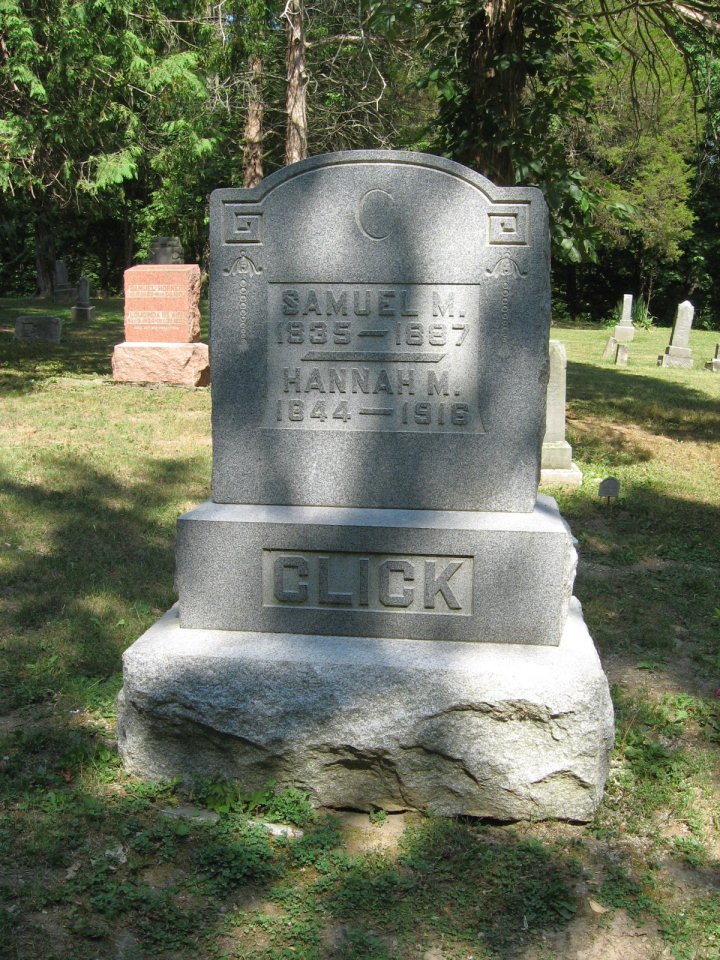 Photo by Tombstoner & FamilyDeath of Samuel M. Click

   Samuel M. Click died at his residence in Jackson Township, Wells County, Indiana, on the 25th day of December, 1887. The deceased was born on the 15th day of February, 1835, in Buckingham County, Virginia, and was aged fifty-two years, ten months and ten days, at the time of his death; was married to Miss Hannah M. Tharp on the 26th day of Dec., 1861. 
   The deceased left a widow and family of six children to mourn his departure. He was an exemplary husband, a good and kind father to his children, honest and just in all his dealings with his fellow man. He was beloved and respected by all his neighbors and those who were acquainted with him. Was a devoted Christian having united with the United Brethren Church, in the spring of 1862, and was a leading member of that denomination at the time of his death. His acts and deeds were worthy of imitation by all who knew him, having been an instructor in our common schools, a leader in the Sabbath school and always setting a good example before his children.    The funeral services were held at Union Chapel, and were attended by a large concourse of friends, neighbors and relatives of the deceased. Services were conducted by Rev. J. M. Kabrich, and his remains were interred in the Batson Cemetery. 
   In the death of Brother Click the church has lost one of its most devoted members, the teachers one of their best advisers and the widow and children a kind and loving husband and father.
   We sympathize with his mourning family and friends. But we hope their loss will be his eternal gain. Warren Weekly, Huntington County, IN; January 20, 1888